IEEE P802.11
Wireless LANsCID 5226This comment was submitted to the initial SB for P802.11REVmc D4.0. Resolution to CID 5226 in 15/0532r30And the following resolution to CID 5226 was approved as Motion 186: ResolutionREVISED (GEN: 2015-12-10 20:58:10Z) Replace dot11RSNAStatsCMACICVErrors with dot11RSNABIPMICErrors AND delete 2909.51 to .61The intent of the resolution is to use dot11RSNABIPMICErrors instead of dot11RSNAStatsCMACICVErrors and delete the duplicates. Problems in current D5.1 Body textThere are two places in the body text where dot11RSNAStatsCMACICVErrors is still remaining. p.808.11, Table 9-113p.1988.61, clause 12.5.4.6 d) 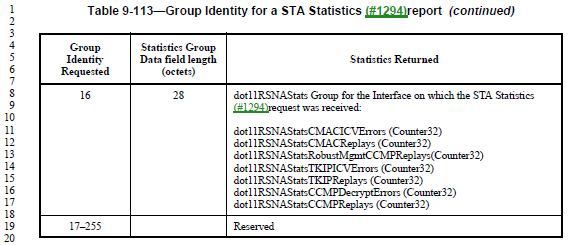 Fig.  1 Snapshot around p.808.11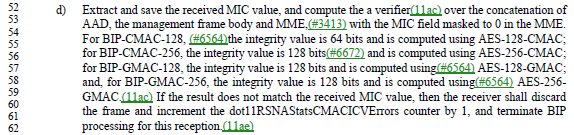 Fig.  2 Snapshot around p.1988.61These should be replaced with dot11RSNABIPMICErrors. MIBIn MIB (Annex C), there are duplicates as a result of (probably) auto-replacements. in p.3013.26 and .29, dot11RSNABIPMICErrors appears twice in Dot11RSNAStatsEntry. in p.3427.23 and .26, dot11RSNABIPMICErrors appears twice in Dot11ProtectedManagementFrameGroupEntry.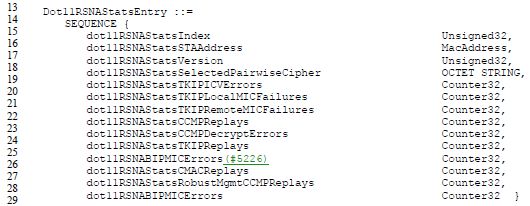 Fig.  3 Snapshot around p.3013.26 and .29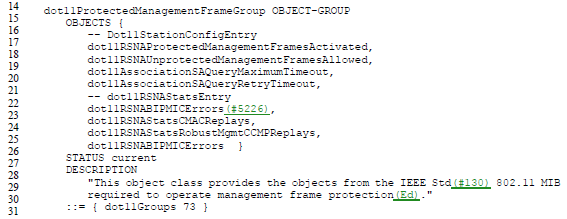 Fig.  4 Snapshot around p.3427.23 and .26Either one should be deleted from each of the entry lists. 
As the definition of dot11RSNABIPMICErrors appears after that of dot11RSNAStatsRobustMgmtCCMPReplays, it seems to be better to delete the first one from each of the lists. Proposed ResolutionReplace dot11RSNAStatsCMACICVErrors which appears in the following places in REVmc D5.1 with dot11RSNABIPMICErrors. p.808.11, Table 9-113p.1988.61, clause 12.5.4.6 d) Delete the following rows in REVmc D5.1: p.3013.26p.3427.23References:IEEE P802.11-REVmc/D4.0IEEE P802.11-REVmc/D5.0IEEE P802.11-REVmc/D5.1doc.: IEEE 802.11-15/0532r30, “REVmc Sponsor Ballot Comments”Reconsideraton of resolution to CID 5226Reconsideraton of resolution to CID 5226Reconsideraton of resolution to CID 5226Reconsideraton of resolution to CID 5226Reconsideraton of resolution to CID 5226Date:  2016-02-24Date:  2016-02-24Date:  2016-02-24Date:  2016-02-24Date:  2016-02-24Author(s):Author(s):Author(s):Author(s):Author(s):NameAffiliationAddressPhoneemailTomoko AdachiToshiba Corporationtomo.adachi@toshiba.co.jpMasahiro SekiyaToshiba CorporationAdrian StephensIntel CorporationCIDPageCommentProposed Change52262910.00Isn't dot11RSNABIPMICErrors the same with dot11RSNAStatsCMACICVErrors? The reason of thinking like that is because, in 11.4.4.6 BIP reception d), it is said that "... If the result does not match the received MIC value, then the receiver shall discard the frame and increment the *dot11RSNAStatsCMACICVErrors* counter by 1, and terminate BIP processing for this reception." and BIP uses CMAC integrity check. The parameter, dot11RSNAStatsCMACICVErrors, is the counter that is used when there is an error in BIP CMAC integrity check and dot11RSNABIPMICErrors seems to be unnecessary.Delete dot11RSNABIPMICErrors.